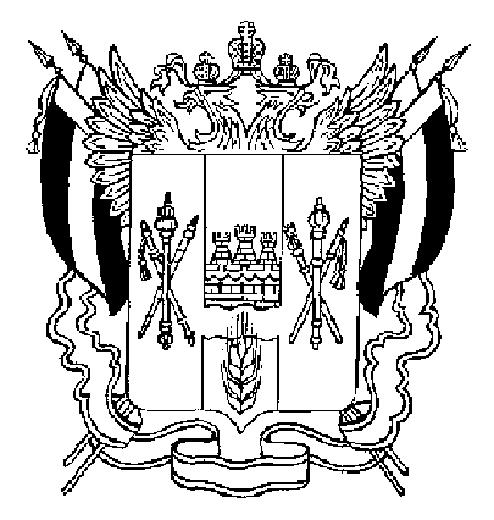 ПРАВИТЕЛЬСТВО РОСТОВСКОЙ ОБЛАСТИПОСТАНОВЛЕНИЕ от 13.10.2016 № 699г. Ростов-на-ДонуОб уполномоченном по правам ребенкав государственных общеобразовательных, образовательных и муниципальных общеобразовательных организациях Ростовской областиВ целях защиты прав и законных интересов несовершеннолетних в системе образования, формирования правовой культуры участников образовательного процесса, поддержки детей и семей, находящихся в трудной жизненной ситуации, Правительство Ростовской области  постановляет: Утвердить: Положение об уполномоченном по правам ребенка в государственных общеобразовательных, образовательных организациях Ростовской области согласно приложению № 1.Примерное положение об уполномоченном по правам ребенка в муниципальных общеобразовательных организациях Ростовской области согласно приложению № 2. Руководителям государственных общеобразовательных, образовательных организаций Ростовской области:2.1. Обеспечить необходимые условия для деятельности уполномоченного по правам ребенка в государственных общеобразовательных, образовательных организациях Ростовской области.2.2. При подготовке локальных нормативных актов, содержащих нормы, регулирующие образовательные отношения (далее – локально нормативные акты), руководствоваться Положением, утвержденным пунктом 1.1 настоящего постановления.2.3. Привести локальные нормативные акты в соответствие с действующим постановлением.3. Рекомендовать руководителям муниципальных органов, осуществляющих управление в сфере образования:3.1. Обеспечить необходимые условия для деятельности уполномоченного по правам ребенка в муниципальных общеобразовательных организациях Ростовской области.3.2. При подготовке нормативных документов руководствоваться Примерным положением, утвержденным пунктом 1.2 настоящего постановления.Рекомендовать главам администраций муниципальных образований Ростовской области обеспечить системное участие уполномоченных по правам ребенка муниципальных общеобразовательных организаций Ростовской области в работе районных (городских), районных в городе комиссий по делам несовершеннолетних и защите их прав при рассмотрении дел с участием обучающихся и их законных представителей.Министерству общего и профессионального образования Ростовской области (Балина Л.В.) организовать работу по исполнению настоящего постановления.Рекомендовать Уполномоченному по правам ребенка в Ростовской области (Черкасова И.А.) осуществлять взаимодействие с уполномоченными по правам ребенка в государственных общеобразовательных, образовательных и муниципальных общеобразовательных организациях Ростовской области.Признать утратившим силу постановление Правительства Ростовской области от 05.04.2012 № 264 «Об уполномоченном по правам ребенка в государственных образовательных и муниципальных общеобразовательных учреждениях Ростовской области».Настоящее постановление вступает в силу со дня его официального опубликования.Контроль за выполнением настоящего постановления возложить на первого заместителя Губернатора Ростовской области Гуськова И.А.       ГубернаторРостовской области                                                                                 В.Ю. ГолубевПостановление вносит министерство общего и профессиональногообразования Ростовской областиПриложение № 1к постановлениюПравительстваРостовской областиот 13.10.2016 № 699ПОЛОЖЕНИЕоб уполномоченном по правам ребенкав государственных общеобразовательных, 
образовательных организациях Ростовской области1. Общие положения1.1. Настоящее положение об уполномоченном по правам ребенка в государственных общеобразовательных, образовательных организациях Ростовской области (далее – Положение) разработано в соответствии с Конституцией Российской Федерации, Конвенцией ООН о правах ребенка, Основами государственной политики Российской Федерации в сфере развития правовой грамотности и правосознания граждан, утвержденными Президентом Российской Федерации 28.04.2011 № Пр-1168, Указом Президента Российской Федерации от 01.06.2012 № 761 «О Национальной стратегии действий в интересах детей на 2012-2017 годы», иными нормативными правовыми актами Российской Федерации в сфере защиты прав детей, Областным законом 
от 15.03.2007 № 643-ЗС «Об Уполномоченном по правам человека в Ростовской области» и другими нормативными правовыми актами Ростовской области. 1.2. Деятельность уполномоченного по правам ребенка в государственных общеобразовательных, образовательных организациях Ростовской области (далее – образовательные организации, Уполномоченный) осуществляется в целях содействия обеспечению гарантий государственной защиты прав, свобод и законных интересов ребенка, признания и соблюдения этих прав, свобод и законных интересов органами государственной власти, органами местного самоуправления, их должностными лицами, а также в целях формирования правового пространства в образовательных организациях, формирования правовой культуры участников образовательного процесса, особенно формирования правосознания и правовой грамотности детей.1.3. В своей деятельности Уполномоченный руководствуется Конституцией Российской Федерации, Конвенцией ООН о правах ребенка, общепризнанными принципами и нормами международного права, защищающими права и интересы ребенка, Федеральным законом от 24.07.1998 № 124-ФЗ «Об основных гарантиях прав ребенка в Российской Федерации», Федеральным законом от 29.12.2012 № 273-ФЗ «Об образовании в Российской Федерации» и иными нормативными правовыми актами Российской Федерации, нормативными правовыми актами Ростовской области в сфере защиты прав детей, уставом образовательной организации и настоящим Положением. 1.4. Уполномоченный при принятии своих решений независим от органов и должностных лиц образовательной организации. 1.5. Деятельность Уполномоченного не противоречит компетенции, правам и обязанностям органов и должностных лиц образовательной организации, не отменяет их и не влечет их пересмотра. 1.6. Деятельность Уполномоченного осуществляется на общественных началах. 1.7. Руководитель образовательной организации формирует и ведет реестр уполномоченных по правам ребенка в государственных общеобразовательных, образовательных организациях (далее – реестр), содержащий достоверные и актуальные сведения о лицах, занимающих должности Уполномоченного 
с учетом требований Федерального закона от 27.07.2006 № 152-ФЗ 
«О персональных данных». В реестр вносятся следующие сведения об Уполномоченном:фамилия, имя, отчество;дата рождения и место жительства;занимаемая должность в образовательной организации, стаж работы в этой должности и общий стаж работы в данной образовательной организации;полное наименование образовательной организации, его место нахождения, телефон, электронный адрес. Информация в реестр вносится на основании сведений из приказов руководителей образовательных организаций об утверждении результатов выборов Уполномоченного и протоколов результатов выборов Уполномоченного.В целях формирования областного реестра уполномоченных по правам ребенка в государственных общеобразовательных, образовательных организациях руководители образовательных организаций дважды в год в срок до 25 декабря и 25 мая направляют указанные сведения об Уполномоченных в министерство общего и профессионального образования Ростовской области.1.8. Всем действующим Уполномоченным образовательных организаций, сведения о которых внесены в реестр, выдаются удостоверения единого образца за подписью руководителя образовательной организации (приложение).Удостоверения вручаются лицам, выбранным на должность Уполномоченного, в торжественной обстановке на линейке в образовательной организации после произнесения присяги: «Клянусь защищать права обучающихся, родителей и педагогов образовательной организации, добросовестно исполнять свои обязанности, быть беспристрастным и принципиальным».2. Выборы Уполномоченного2.1. Порядок и процедура выборов Уполномоченного (далее – выборы) определяются настоящим Положением. 2.2. Уполномоченным может быть избрано лицо, являющееся участником образовательного процесса (учитель, социальный педагог, психолог). Участники образовательного процесса, занимающие в образовательной организации административную должность, не могут быть избраны Уполномоченным.2.3. Уполномоченный избирается обучающимися образовательной организации и является их доверенным лицом. 2.4. Выборы проводятся 1 раз в 4 года в единый день выборов Уполномоченных на территории Ростовской области – 20 ноября.2.5. Уполномоченный избирается большинством (не менее 2/3) голосов 
от общего числа обучающихся образовательной организации на момент проведения выборов прямым тайным голосованием.2.6. Кандидаты на должность Уполномоченного могут быть предложены обучающимися либо осуществить самовыдвижение.2.7. Для организации и проведения выборов в образовательной организации создается избирательная комиссия в составе председателя комиссии и ее членов. Численный состав избирательной комиссии не может быть менее 5 членов, из них не менее 3 представителей коллектива обучающихся. Состав избирательной комиссии утверждается приказом руководителя образовательной организации.2.8. Подготовка и проведение выборов Уполномоченного осуществляются открыто и гласно. Администрация образовательной организации создает необходимые условия и обеспечивает проведение выборов.2.9. В специально отведенном месте образовательной организации помещаются информационные материалы о выборах не позднее 7 дней до дня выборов.2.10. Всем кандидатам на выдвижение в качестве Уполномоченного предоставляются равные права на ведение предвыборной агитации.2.11. Предвыборная агитация проводится в период времени с 1 сентября учебного года выборов вплоть до дня выборов в различных формах:собрания и встречи с обучающимися и их родителями;публичные дебаты и дискуссии между кандидатами в Уполномоченные;выступления в печатных органах и других информационных средствах образовательной организации.2.12. В день выборов предвыборная агитация не проводится.2.13. Обучающиеся образовательной организации имеют право вести агитацию «за» или «против» любого кандидата.2.14. Кандидат вправе самостоятельно определять форму и характер предвыборной агитации.2.15. Агитационные материалы должны содержать информацию о лицах, ответственных за их выпуск, и размещаться в местах, установленных администрацией образовательной организации.2.16. Запрещается агитация, злоупотребляющая свободой слова и оскорбляющая или унижающая кандидата.2.17. Результаты выборов оформляются протоколом, который подписывается членами избирательной комиссии.Протокол выборов Уполномоченного (далее – протокол) должен содержать:сведения о количестве проголосовавших обучающихся и распределении их голосов между кандидатами на должность Уполномоченного;число, месяц и год рождения кандидата, победившего на выборах Уполномоченного, его фамилию, имя и отчество (указанные полностью), место жительства Уполномоченного, занимаемую должность в образовательной организации, стаж работы в этой должности и общий стаж работы в данной образовательной организации. Протокол составляется в двух экземплярах (один экземпляр хранится в образовательной организации, второй экземпляр вместе с заверенной копией приказа руководителя об утверждении результатов выборов передается победившему кандидату).2.18. Итоги выборов размещаются избирательной комиссией на информационных стендах образовательной организации в течение 3 дней после дня выборов.2.19. Результаты выборов Уполномоченного (если выборы проведены с соблюдением установленного порядка) утверждаются приказом руководителя образовательной организации, который издается не позднее дня, следующего за днем выборов.2.20. В течение 7 календарных дней после издания приказа об утверждении результатов выборов руководитель вносит сведения 
об Уполномоченном в реестр.2.21. Подтверждением статуса Уполномоченного является наличие действующей записи о нем в реестре.2.22. Уполномоченный досрочно освобождается от своих обязанностей 
в случае подачи заявления о сложении полномочий, увольнения из образовательной организации, ненадлежащего исполнения своих обязанностей (в случае письменного обращения по этому поводу обучающихся, составляющих не менее 1/3 от общего количества обучающихся на момент обращения). Досрочное освобождение Уполномоченного от своих обязанностей по этим основаниям и внесение об этом записи в реестр осуществляется на основании приказа руководителя образовательной организации.В случае досрочного освобождения Уполномоченного в течение учебного года, в период с сентября по март, в образовательной организации проводятся внеочередные выборы Уполномоченного в течение одного месяца, следующего за днем досрочного освобождения Уполномоченного от обязанностей.В случае досрочного освобождения Уполномоченного в апреле-мае учебного года (и/или в период летних каникул) в образовательной организации проводятся внеочередные выборы Уполномоченного в срок до 20 ноября. Внеочередные выборы Уполномоченного проводятся в порядке, установленном настоящим Положением.3. Компетенция Уполномоченного3.1. Уполномоченный действует в пределах компетенции, установленной настоящим Положением.3.2. Уполномоченный не принимает управленческих решений, отнесенных к образовательному процессу и компетенции должностных лиц образовательной организации. 3.3. Целью деятельности Уполномоченного является содействие:формированию правового пространства в образовательной организации, формированию правосознания и правовой грамотности детей, обучающихся в образовательной организации;повышению уровня правовой (в том числе правозащитной) культуры участников образовательного процесса;в получении необходимой правовой помощи обучающимися и их родителям, находящимся в трудной жизненной ситуации и в социально-опасном положении;урегулированию и разрешению конфликтных ситуаций, возникающих между участниками образовательного процесса (в том числе посредством организации взаимодействия с иными правозащитными институтами).3.4. Уполномоченный вправе рассматривать обращения участников образовательного процесса по вопросам, связанным с защитой прав и законных интересов несовершеннолетних.Не подлежат рассмотрению Уполномоченным обращения: связанные с несогласием с выставленными оценками;связанные с несогласием с рабочим расписанием уроков, режимом работы образовательной организации и другими вопросами, относящимися к компетенции органов и должностных лиц образовательной организации.3.5. Обращение должно быть подано Уполномоченному не позднее одного месяца со дня нарушения права заявителя или с того дня, когда заявителю стало известно об этом. Обращение может подаваться как в письменной, так и в устной форме. 3.6. Получив обращение, Уполномоченный обязан в зависимости от содержания обращения:принять обращение к рассмотрению;передать обращение органам и (или) должностным лицам образовательной организации;разъяснить заявителю средства, которые тот может использовать для восстановления нарушенных прав;отказать в принятии обращения к рассмотрению с указанием мотивов отказа.3.7. При рассмотрении обращения Уполномоченный обязан обосновать свою позицию.3.8. Уполномоченный не вправе передавать обращение или поручать проверку обращения лицам, решения или действия (бездействие) которых обжалуются.3.9. О результатах рассмотрения обращения Уполномоченный обязан известить заявителя в течение 30 дней со дня его поступления.3.10. В своей деятельности Уполномоченный имеет право:посещать занятия, родительские собрания, совещания при руководителе образовательной организации, предварительно уведомив о присутствии;получать объяснения по спорным вопросам от всех участников образовательного процесса;проводить самостоятельно или совместно с администрацией образовательной организации, органами самоуправления образовательной организации проверку факта нарушения прав, свобод и интересов ребенка в соответствии с действующим законодательством;в случае невозможности разрешения спорных ситуаций в образовательной организации Уполномоченный обязан проинформировать заявителя о предусмотренных законом иных возможных способах урегулирования этой ситуации с привлечением компетентных лиц;вносить предложения о применении мер дисциплинарного взыскания к обучающимся, допустившим неисполнение или нарушение устава образовательной организации, правил внутреннего распорядка, правил проживания в общежитиях и интернатах и иных локальных нормативных актов по вопросам организации и осуществления образовательной деятельности на рассмотрение органов и должностных лиц образовательной организации;выступать с устным докладом на заседаниях образовательной организации в случае систематических нарушений прав детей или унижения их достоинства;выбирать себе помощников с их согласия из числа обучающихся и других участников образовательного процесса на период срока своих полномочий (помощники Уполномоченного осуществляют свою деятельность на добровольной основе на общественных началах).3.11. Уполномоченный обязан: проводить личный прием обучающихся и их законных представителей, рассматривать их жалобы и заявления, оказывать им практическую помощь;принимать меры или содействовать их принятию в целях устранения выявленного факта нарушения прав и законных интересов обучающихся;в случае конфликтной ситуации содействовать ее разрешению, в том числе путем проведения переговоров с участниками конфликта, внесения письменных рекомендаций, обращенных к сторонам конфликта и предлагающих меры для его решения;осуществлять разъяснительную работу среди участников образовательно-воспитательного процесса учреждения о правах обучающихся;не разглашать сведения, ставшие ему известными в процессе рассмотрения обращения;систематически повышать свою профессиональную компетентность по социально-правовым и психолого-педагогическим проблемам;содействовать формированию правового пространства в учреждении путем распространения знаний о правах и способах их реализации.3.12. По окончании учебного года Уполномоченный обязан представить аналитическую справку по итогам своей деятельности с выводами и рекомендациями в срок до 25 мая администрации образовательной организации.В аналитической справке не могут использоваться персональные данные участников образовательного процесса.Руководители образовательных организаций анализируют представленную информацию Уполномоченных и в срок до 25 июня представляют в министерство общего и профессионального образования Ростовской области 
в письменном виде информацию, содержащую анализ и оценку деятельности Уполномоченных, предложения по ее совершенствованию, а также предложения о мерах поощрения Уполномоченных.3.13. В процессе своей деятельности Уполномоченный взаимодействует с:Уполномоченным по правам ребенка в Ростовской области;органами опеки и попечительства;администрацией образовательной организации;педагогическим коллективом и социально-педагогической службой образовательной организации;правоохранительными органами;комиссией по делам несовершеннолетних и защите их прав;правозащитными, общественными организациями.4. Гарантии деятельности Уполномоченного4.1. Руководители образовательных организаций оказывают содействие деятельности Уполномоченного, а также создают условия для повышения ее эффективности, в том числе посредством организации обучающих семинаров, тренингов для Уполномоченных, не реже 1 раза в 4 года.4.2. Администрация образовательной организации не вправе вмешиваться и препятствовать деятельности Уполномоченного.4.3. Администрация образовательной организации может предусматривать меры стимулирования деятельности Уполномоченного. 4.4. Уполномоченный в своей деятельности имеет право:безотлагательно быть принятым по вопросам своей деятельности должностными лицами администрации образовательной организации;запрашивать и получать необходимые сведения, документы, материалы и разъяснения должностных лиц образовательной организации по вопросам, связанным с обеспечением и защитой прав детей;получать разъяснения от должностных лиц образовательных организаций по обстоятельствам, подлежащим выяснению в ходе проверки обращения;принимать участие в заседаниях совета образовательной организации, педагогического совета, других коллегиальных органов образовательной организации по вопросам, связанным с защитой прав детей.Начальник управлениядокументационного обеспеченияПравительства Ростовской области                                                Т.А. Родионченко